МИНИСТЕРСТВО ПРОСВЕЩЕНИЯ РОССИЙСКОЙ ФЕДЕРАЦИИМинистерство образования Красноярского края
 Администрация Иланского района Красноярского краяМБОУ "Новониколаевская СОШ № 9"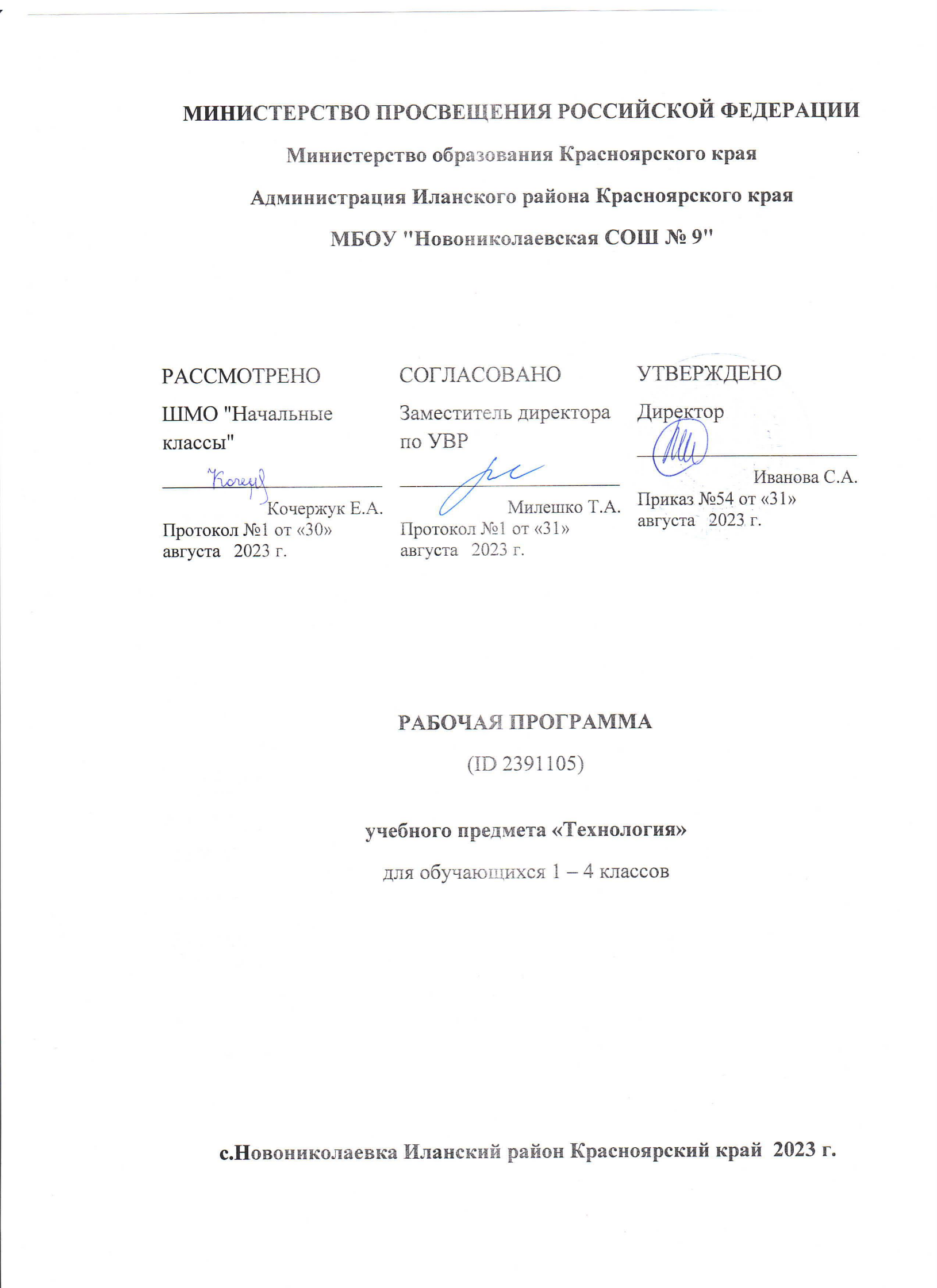 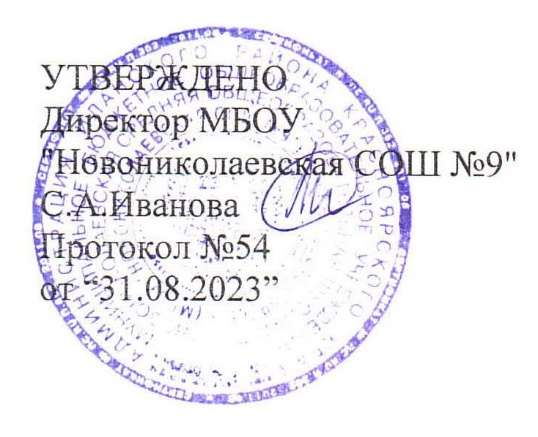          РАССМОТРЕНО         ШМО "Филология"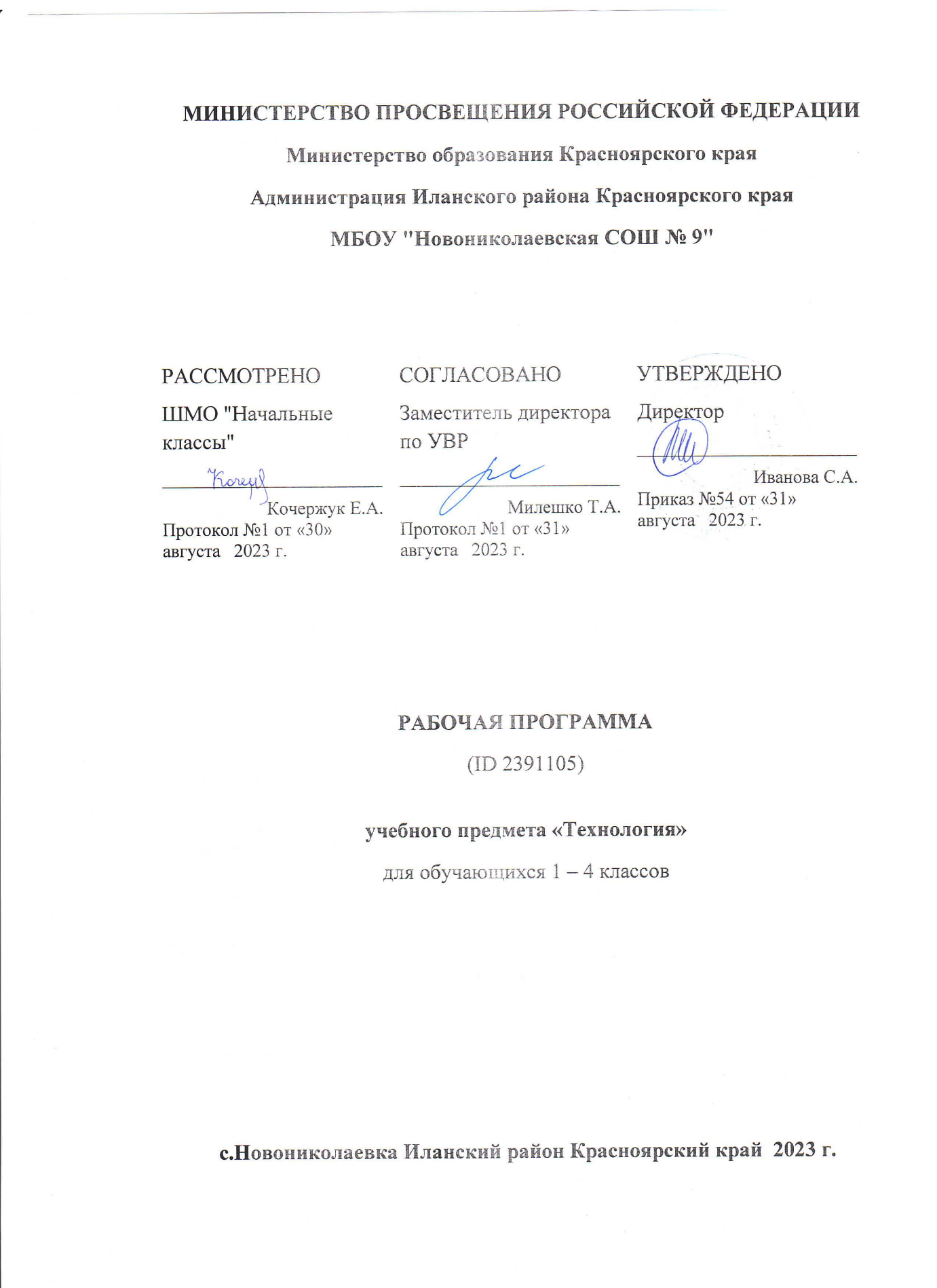  Палкина Т.В.Протокол №1 от «30»     08   2023 г.РАБОЧАЯ ПРОГРАММА(ID 315918)учебного предмета «История»для обучающихся 5-7 классовс. Новониколаевка Иланский район Красноярский край 2023 г.ПОЯСНИТЕЛЬНАЯ ЗАПИСКАОБЩАЯ ХАРАКТЕРИСТИКА УЧЕБНОГО ПРЕДМЕТА «ИСТОРИЯ»Место предмета «История» в системе школьного образования определяется его познавательным и мировоззренческим значением, воспитательным потенциалом, вкладом в становление личности молодого человека. История представляет собирательную картину жизни людей во времени, их социального, созидательного, нравственного опыта. Она служит важным ресурсом самоидентификации личности в окружающем социуме, культурной среде от уровня семьи до уровня своей страны и мира в целом. История дает возможность познания и понимания человека и общества в связи прошлого, настоящего и будущего.ЦЕЛИ ИЗУЧЕНИЯ УЧЕБНОГО ПРЕДМЕТА «ИСТОРИЯ»Целью школьного исторического образования является формирование и развитие личности школьника, способного к самоидентификации и определению своих ценностных ориентиров на основе осмысления и освоения исторического опыта своей страны и человечества в целом, активно и творчески применяющего исторические знания и предметные умения в учебной и социальной практике. Данная цель предполагает формирование у обучающихся целостной картины российской и мировой истории, понимание места и роли современной России в мире, важности вклада каждого ее народа, его культуры в общую историю страны и мировую историю, формирование личностной позиции по отношению к прошлому и настоящему Отечества.Задачами изучения истории являются:формирование у молодого поколения ориентиров для гражданской, этнонациональной, социальной, культурной самоовладение знаниями об основных этапах развития человеческого общества, при особом внимании к месту и роли России во всемирно-историческом процессе;воспитание учащихся в духе патриотизма, уважения к своему Отечеству – многонациональному Российскому государству, в соответствии с идеями взаимопонимания, согласия и мира между людьми и народами, в духе демократических ценностей современного общества;развитие способностей учащихся анализировать содержащуюся в различных источниках информацию о событиях и явлениях прошлого и настоящего, рассматривать события в соответствии с принципом историзма, в их динамике, взаимосвязи и взаимообусловленности;формирование у школьников умений применять исторические знания в учебной и внешкольной деятельности, в современном поликультурном, полиэтничном и многоконфессиональном обществе.Целевые ориентиры программы воспитанияГражданское воспитаниеПонимающий сопричастность к прошлому, настоящему и будущему народа России, тысячелетней истории российской государственности на основе исторического просвещения, российского национального исторического сознания.Проявляющий уважение к государственным символам России, праздникам.Проявляющий готовность к выполнению обязанностей гражданина России, реализации своих гражданских прав и свобод при уважении прав и свобод, законных интересов других людей.Патриотическое воспитаниеСознающий свою национальную, этническую принадлежность, любящий свой народ, его традиции, культуру.Проявляющий уважение к историческому и культурному наследию своего и других народов России, символам, праздникам, памятникам, традициям народов, проживающих в родной стране.Проявляющий интерес к познанию родного языка, истории и культуры своего края,своего народа, других народов России.Знающий и уважающий достижения нашей Родины - России в науке, искусстве, спорте, технологиях, боевые подвиги и трудовые достижения, героев и защитников Отечества в прошлом и современности.Духовно-нравственное воспитаниеЗнающий и уважающий духовно-нравственную культуру своего народа, ориентированный на духовные ценности и нравственные нормы народов России, российского общества в ситуациях нравственного выбора (с учетом национальной, религиозной принадлежности).Выражающий готовность оценивать свое поведение и поступки, поведение и поступки других людей с позиций традиционных российских духовно- нравственных ценностей и норм с учетом осознания последствий поступков.Выражающий неприятие антигуманных и асоциальных поступков, поведения, противоречащих традиционным в России духовно-нравственным нормам и ценностям.Сознающий соотношение свободы и ответственности личности в условиях индивидуального и общественного пространства, значение и ценность межнационального, межрелигиозного согласия людей, народов в России, умеющий общаться с людьми разных народов, вероисповеданий.Проявляющий интерес к чтению, к родному языку, русскому языку и литературе как части духовной культуры своего народа, российского общества.Эстетическое воспитаниеВыражающий понимание ценности отечественного и мирового искусства, народных традиций и народного творчества в искусстве.Проявляющий эмоционально-чувственную восприимчивость к разным видам искусства, традициям и творчеству своего и других народов, понимание их влияния на поведение людей.Сознающий роль художественной культуры как средства коммуникации и самовыражения в современном обществе, значение нравственных норм, ценностей, традиций в искусстве.Ориентированный на самовыражение в разных видах искусства, в художественном творчестве.Ценности научного познанияВыражающий познавательные интересы в разных предметных областях с учетом индивидуальных интересов, способностей, достижений.Ориентированный в деятельности на систему научных представлений о закономерностях развития человека, природы и общества, взаимосвязях человека с природной и социальной средой.Развивающий навыки использования различных средств познания, накопления знаний о мире (языковая, читательская культура, деятельность в информационной, цифровой среде).Демонстрирующий навыки наблюдений, накопления фактов, осмысления опыта в естественно-научной и гуманитарной областях познания, исследовательской деятельности.МЕСТО УЧЕБНОГО ПРЕДМЕТА «ИСТОРИЯ» В УЧЕБНОМ ПЛАНЕНа изучение предмета «История» в 5-8 классах отводится по 68 часов (2 часа в неделю).СОДЕРЖАНИЕ УЧЕБНОГО ПРЕДМЕТА 5 КЛАССИСТОРИЯ ДРЕВНЕГО МИРАВведениеЧто изучает история. Источники исторических знаний. Специальные (вспомогательные) исторические дисциплины. Историческая хронология (счет лет «до н. э.» и «н. э.»). Историческая карта.ПЕРВОБЫТНОСТЬПроисхождение, расселение и эволюция древнейшего человека. Условия жизни и занятия первобытных людей. Овладение огнем. Появление человека разумного. Охота и собирательство. Присваивающее хозяйство. Род и родовые отношения.Древнейшие земледельцы и скотоводы: трудовая деятельность, изобретения. Появление ремесел. Производящее хозяйство. Развитие обмена и торговли. Переход от родовой к соседской общине. Появление знати. Представления об окружающем мире, верования первобытных людей. Искусство первобытных людей.Разложение первобытнообщинных отношений. На пороге цивилизации.ДРЕВНИЙ МИРПонятие и хронологические рамки истории Древнего мира. Карта Древнего мира.Древний ВостокПонятие «Древний Восток». Карта Древневосточного мира.Древний ЕгипетПрирода Египта. Условия жизни и занятия древних египтян. Возникновение государственной власти. Объединение Египта. Управление государством (фараон, вельможи, чиновники). Положение и повинности населения. Развитие земледелия, скотоводства, ремесел. Рабы.Отношения Египта с соседними народами. Египетское войско. Завоевательные походы фараонов; Тутмос III. Могущество Египта при Рамсесе II.Религиозные верования египтян. Боги Древнего Египта. Храмы и жрецы. Пирамиды и гробницы. Фараон-реформатор Эхнатон. Познания древних египтян (астрономия, математика, медицина). Письменность (иероглифы, папирус). Открытие Ж. Ф. Шампольона. Искусство Древнего Египта (архитектура, рельефы, фрески).Древние цивилизации МесопотамииПриродные условия Месопотамии (Междуречья). Занятия населения. Древнейшие города-государства. Создание единого государства. Письменность. Мифы и сказания.Древний Вавилон. Царь Хаммурапи и его законы.Ассирия. Завоевания ассирийцев. Создание сильной державы. Культурные сокровища Ниневии. Гибель империи.Усиление Нововавилонского царства. Легендарные памятники города Вавилона.Восточное Средиземноморье в древностиПриродные условия, их влияние на занятия жителей. Финикия: развитие ремесел, караванной и морской торговли. Города-государства. Финикийская колонизация. Финикийский алфавит. Палестина и ее население. Возникновение Израильского государства. Царь Соломон. Религиозные верования. Ветхозаветные предания.Персидская державаЗавоевания персов. Государство Ахеменидов. Великие цари: Кир II Великий, ДарийI. Расширение территории державы. Государственное устройство. Центр и сатрапии, управление империей. Религия персов.Древняя ИндияПриродные условия Древней Индии. Занятия населения. Древнейшие города- государства. Приход ариев в Северную Индию. Держава Маурьев. Государство Гуптов. Общественное устройство, варны. Религиозные верования древних индийцев. Легенды и сказания. Возникновение и распространение буддизма. Культурное наследие Древней Индии (эпос и литература, художественная культура, научное познание).Древний КитайПриродные условия Древнего Китая. Хозяйственная деятельность и условия жизни населения. Древнейшие царства. Создание объединенной империи. Цинь Шихуанди. Возведение Великой Китайской стены. Правление династии Хань. Жизнь в империи: правители и подданные, положение различных групп населения. Развитие ремесел и торговли. Великий шелковый путь. Религиозно-философские учения. Конфуций. Научные знания и изобретения древних китайцев. Храмы.Древняя Греция. Эллинизм Древнейшая ГрецияПриродные условия Древней Греции. Занятия населения. Древнейшие государства на Крите. Расцвет и гибель Минойской цивилизации. Государства Ахейской Греции (Микены, Тиринф). Троянская война. Вторжение дорийских племен. Поэмы Гомера«Илиада», «Одиссея».Греческие полисыПодъем хозяйственной жизни после «темных веков». Развитие земледелия и ремесла. Становление полисов, их политическое устройство. Аристократия и демос. Великая греческая колонизация. Метрополии и колонии.Афины: утверждение демократии. Законы Солона. Реформы Клисфена, их значение. Спарта: основные группы населения, политическое устройство. Организация военного дела. Спартанское воспитание.Греко-персидские войны. Причины войн. Походы персов на Грецию. Битва при Марафоне, ее значение. Усиление афинского могущества; Фемистокл. Битва при Фермопилах. Захват персами Аттики. Победы греков в Саламинском сражении, при Платеях и Микале. Итоги греко-персидских войн.Возвышение Афинского государства. Афины при Перикле. Хозяйственная жизнь. Развитие рабовладения. Пелопоннесская война: причины, участники, итоги. Упадок Эллады.Культура Древней ГрецииРелигия древних греков; пантеон богов. Храмы и жрецы. Развитие наук. Греческая философия. Школа и образование. Литература. Греческое искусство: архитектура, скульптура. Повседневная жизнь и быт древних греков. Досуг (театр, спортивные состязания). Общегреческие игры в Олимпии.Македонские завоевания. ЭллинизмВозвышение Македонии. Политика Филиппа II. Главенство Македонии над греческими полисами. Коринфский союз. Александр Македонский и его завоевания наВостоке. Распад державы Александра Македонского. Эллинистические государства Востока. Культура эллинистического мира. Александрия Египетская.Древний РимВозникновение Римского государстваПрирода и население Апеннинского полуострова в древности. Этрусские города- государства. Наследие этрусков. Легенды об основании Рима. Рим эпохи царей. Республика римских граждан. Патриции и плебеи. Управление и законы. Римское войско. Верования древних римлян. Боги. Жрецы. Завоевание Римом Италии.Римские завоевания в СредиземноморьеВойны Рима с Карфагеном. Ганнибал; битва при Каннах. Поражение Карфагена.Установление господства Рима в Средиземноморье. Римские провинции.Поздняя Римская республика. Гражданские войныПодъем сельского хозяйства. Латифундии. Рабство. Борьба за аграрную реформу. Деятельность братьев Гракхов: проекты реформ, мероприятия, итоги. Гражданская война и установление диктатуры Суллы. Восстание Спартака. Участие армии в гражданских войнах. Первый триумвират. Гай Юлий Цезарь: путь к власти, диктатура. Борьба между наследниками Цезаря. Победа Октавиана.Расцвет и падение Римской империиУстановление императорской власти. Октавиан Август. Императоры Рима: завоеватели и правители. Римская империя: территория, управление. Римское гражданство. Повседневная жизнь в столице и провинциях. Возникновение и распространение христианства. Император Константин I, перенос столицы в Константинополь. Разделение Римской империи на Западную и Восточную части.Начало Великого переселения народов. Рим и варвары. Падение Западной Римской империи.Культура Древнего РимаРимская литература, золотой век поэзии. Ораторское искусство; Цицерон. Развитие наук. Римские историки. Искусство Древнего Рима: архитектура, скульптура. Пантеон.ОбобщениеИсторическое и культурное наследие цивилизаций Древнего мира.КЛАССВСЕОБЩАЯ ИСТОРИЯ. ИСТОРИЯ СРЕДНИХ ВЕКОВВведениеСредние века: понятие, хронологические рамки и периодизация Средневековья.Народы Европы в раннее СредневековьеПадение Западной Римской империи и образование варварских королевств. Завоевание франками Галлии. Хлодвиг. Усиление королевской власти. Салическая правда. Принятие франками христианства.Франкское государство в VIII–IX вв. Усиление власти майордомов. Карл Мартелл и его военная реформа. Завоевания Карла Великого. Управление империей. «Каролингское возрождение». Верденский раздел, его причины и значение.Образование государств во Франции, Германии, Италии. Священная Римская империя. Британия и Ирландия в раннее Средневековье. Норманны: общественный строй,завоевания. Ранние славянские государства. Возникновение Венгерского королевства. Христианизация Европы. Светские правители и папы.Византийская империя в VI–ХI вв.Территория, население империи ромеев. Византийские императоры; Юстиниан. Кодификация законов. Внешняя политика Византии. Византия и славяне. Власть императора и церковь. Церковные соборы. Культура Византии. Образование и книжное дело. Художественная культура (архитектура, мозаика, фреска, иконопись).Арабы в VI–ХI вв.Природные условия Аравийского полуострова. Основные занятия арабов. Традиционные верования. Пророк Мухаммад и возникновение ислама. Хиджра. Победа новой веры. Коран. Завоевания арабов. Арабский халифат, его расцвет и распад. Культура исламского мира. Образование и наука. Роль арабского языка. Расцвет литературы и искусства. Архитектура.Средневековое европейское обществоАграрное производство. Натуральное хозяйство. Феодальное землевладение. Знать и рыцарство: социальный статус, образ жизни. Замок сеньора. Куртуазная культура. Крестьянство: зависимость от сеньора, повинности, условия жизни. Крестьянская община. Города – центры ремесла, торговли, культуры. Население городов. Цехи и гильдии.Городское управление. Борьба городов за самоуправление. Средневековые города- республики. Развитие торговли. Ярмарки. Торговые пути в Средиземноморье и на Балтике. Ганза. Облик средневековых городов. Образ жизни и быт горожан.Церковь и духовенство. Разделение христианства на католицизм и православие. Борьба пап за независимость церкви от светской власти. Крестовые походы: цели, участники, итоги. Духовно-рыцарские ордены. Ереси: причины возникновения и распространения. Преследование еретиков.Государства Европы в ХII–ХV вв.Усиление королевской власти в странах Западной Европы. Сословно- представительная монархия. Образование централизованных государств в Англии, Франции. Столетняя война; Ж. Д’Арк. Священная Римская империя в ХII–ХV вв. Польско-литовское государство в XIV–XV вв. Реконкиста и образование централизованных государств на Пиренейском полуострове. Итальянские государства в XII–XV вв. Развитие экономики в европейских странах в период зрелого Средневековья. Обострение социальных противоречий в ХIV в. (Жакерия, восстание Уота Тайлера). Гуситское движение в Чехии.Византийская империя и славянские государства в ХII–ХV вв. Экспансия турок- османов. Османские завоевания на Балканах. Падение Константинополя.Культура средневековой ЕвропыПредставления средневекового человека о мире. Место религии в жизни человека и общества. Образование: школы и университеты. Сословный характер культуры. Средневековый эпос. Рыцарская литература. Городской и крестьянский фольклор. Романский и готический стили в художественной культуре. Развитие знаний о природе и человеке. Гуманизм. Раннее Возрождение: художники и их творения. Изобретение европейского книгопечатания; И.Гутенберг.Страны Востока в Средние векаОсманская империя: завоевания турок-османов (Балканы, падение Византии), управление  империей,  положение  покоренных  народов.  Монгольская  держава:общественный строй монгольских племен, завоевания Чингисхана и его потомков, управление подчиненными территориями. Китай: империи, правители и подданные, борьба против завоевателей. Япония в Средние века: образование государства, власть императоров и управление сегунов. Индия: раздробленность индийских княжеств, вторжение мусульман, Делийский султанат.Культура народов Востока. Литература. Архитектура. Традиционные искусства и ремесла.Государства доколумбовой Америки в Средние векаЦивилизации майя, ацтеков и инков: общественный строй, религиозные верования, культура. Появление европейских завоевателей.ОбобщениеИсторическое и культурное наследие Средних веков.ИСТОРИЯ РОССИИ. ОТ РУСИ К РОССИЙСКОМУ ГОСУДАРСТВУВведениеРоль и место России в мировой истории. Проблемы периодизации российской истории. Источники по истории России.Народы и государства на территории нашей страны в древности. Восточная Европа в середине I тыс. н. э.Заселение территории нашей страны человеком. Палеолитическое искусство. Петроглифы Беломорья и Онежского озера. Особенности перехода от присваивающего хозяйства к производящему. Ареалы древнейшего земледелия и скотоводства. Появление металлических орудий и их влияние на первобытное общество. Центры древнейшей металлургии. Кочевые общества евразийских степей в эпоху бронзы и раннем железном веке. Степь и ее роль в распространении культурных взаимовлияний. Появление первого в мире колесного транспорта.Народы, проживавшие на этой территории до середины I тыс. до н. э. Скифы и скифская культура. Античные города-государства Северного Причерноморья. Боспорское царство. Пантикапей. Античный Херсонес. Скифское царство в Крыму. Дербент.Великое переселение народов. Миграция готов. Нашествие гуннов. Вопрос о славянской прародине и происхождении славян. Расселение славян, их разделение на три ветви – восточных, западных и южных. Славянские общности Восточной Европы. Их соседи – балты и финно-угры. Хозяйство восточных славян, их общественный строй и политическая организация. Возникновение княжеской власти. Традиционные верования.Страны и народы Восточной Европы, Сибири и Дальнего Востока. Тюркский каганат. Хазарский каганат. Волжская Булгария.Русь в IX – начале XII в.Образование государства Русь. Исторические условия складывания русской государственности: природно-климатический фактор и политические процессы в Европе в конце I тыс. н. э. Формирование новой политической и этнической карты континента.Первые известия о Руси. Проблема образования государства Русь. Скандинавы на Руси. Начало династии Рюриковичей.Формирование территории государства Русь. Дань и полюдье. Первые русские князья. Отношения с Византийской империей, странами Центральной, Западной иСеверной Европы, кочевниками европейских степей. Русь в международной торговле. Путь «из варяг в греки». Волжский торговый путь. Языческий пантеон.Принятие христианства и его значение. Византийское наследие на Руси.Русь в конце X – начале XII в. Территория и население государства Русь/Русская земля. Крупнейшие города Руси. Новгород как центр освоения Севера Восточной Европы, колонизация Русской равнины. Территориально-политическая структура Руси, волости. Органы власти: князь, посадник, тысяцкий, вече. Внутриполитическое развитие. Борьба за власть между сыновьями Владимира Святого. Ярослав Мудрый. Русь при Ярославичах. Владимир Мономах. Русская церковь.Общественный строй Руси: дискуссии в исторической науке. Князья, дружина. Духовенство. Городское население. Купцы. Категории рядового и зависимого населения. Древнерусское право: Русская Правда, церковные уставы.Русь в социально-политическом контексте Евразии. Внешняя политика и международные связи: отношения с Византией, печенегами, половцами (Дешт-и-Кипчак), странами Центральной, Западной и Северной Европы. Херсонес в культурных контактах Руси и Византии.Культурное пространство. Русь в общеевропейском культурном контексте. Картина мира средневекового человека. Повседневная жизнь, сельский и городской быт. Положение женщины. Дети и их воспитание. Календарь и хронология.Культура Руси. Формирование единого культурного пространства. Кирилло- мефодиевская традиция на Руси. Письменность. Распространение грамотности, берестяные грамоты. «Новгородская псалтирь». «Остромирово Евангелие». Появление древнерусской литературы. «Слово о Законе и Благодати». Произведения летописного жанра. «Повесть временных лет». Первые русские жития. Произведения Владимира Мономаха. Иконопись. Искусство книги. Архитектура. Начало храмового строительства: Десятинная церковь, София Киевская, София Новгородская. Материальная культура. Ремесло. Военное дело и оружие.Русь в середине XII – начале XIII в.Формирование системы земель – самостоятельных государств. Важнейшие земли, управляемые ветвями княжеского рода Рюриковичей: Черниговская, Смоленская, Галицкая, Волынская, Суздальская. Земли, имевшие особый статус: Киевская и Новгородская. Эволюция общественного строя и права; внешняя политика русских земель.Формирование региональных центров культуры: летописание и памятники литературы: Киево-Печерский патерик, моление Даниила Заточника, «Слово о полку Игореве». Белокаменные храмы Северо-Восточной Руси: Успенский собор во Владимире, церковь Покрова на Нерли, Георгиевский собор Юрьева-Польского.Русские земли и их соседи в середине XIII – XIV в.Возникновение Монгольской империи. Завоевания Чингисхана и его потомков. Походы Батыя на Восточную Европу. Возникновение Золотой Орды. Судьбы русских земель после монгольского нашествия. Система зависимости русских земель от ордынских ханов (так называемое ордынское иго).Южные и западные русские земли. Возникновение Литовского государства и включение в его состав части русских земель. Северо-западные земли: Новгородская и Псковская. Политический строй Новгорода и Пскова. Роль вече и князя. Новгород и немецкая Ганза.Ордена крестоносцев и борьба с их экспансией на западных границах Руси. Александр Невский. Взаимоотношения с Ордой. Княжества Северо-Восточной Руси. Борьба за великое княжение Владимирское. Противостояние Твери и Москвы. Усиление Московского княжества. Дмитрий Донской. Куликовская битва. Закрепление первенствующего положения московских князей.Перенос митрополичьей кафедры в Москву. Роль Православной церкви в ордынский период русской истории. Святитель Алексий Московский и преподобный Сергий Радонежский.Народы и государства степной зоны Восточной Европы и Сибири в XIII–XV вв. Золотая орда: государственный строй, население, экономика, культура. Города и кочевые степи. Принятие ислама. Ослабление государства во второй половине XIV в., нашествие Тимура.Распад Золотой Орды, образование татарских ханств. Казанское ханство. Сибирское ханство. Астраханское ханство. Ногайская Орда. Крымское ханство. Касимовское ханство. Народы Северного Кавказа. Итальянские фактории Причерноморья (Каффа, Тана, Солдайя и др.) и их роль в системе торговых и политических связей Руси с Западом и Востоком.Культурное пространство. Изменения в представлениях о картине мира в Евразии в связи с завершением монгольских завоеваний. Культурное взаимодействие цивилизаций. Межкультурные связи и коммуникации (взаимодействие и взаимовлияние русской культуры и культур народов Евразии). Летописание. Литературные памятники Куликовского цикла. Жития. Епифаний Премудрый. Архитектура. Каменные соборы Кремля. Изобразительное искусство. Феофан Грек. Андрей Рублев.Формирование единого Русского государства в XV в.Борьба за русские земли между Литовским и Московским государствами. Объединение русских земель вокруг Москвы. Междоусобная война в Московском княжестве второй четверти XV в. Василий Темный. Новгород и Псков в XV в.: политический строй, отношения с Москвой, Ливонским орденом, Ганзой, Великим княжеством Литовским. Падение Византии и рост церковно-политической роли Москвы в православном мире. Теория «Москва – третий Рим». Иван III. Присоединение Новгорода и Твери. Ликвидация зависимости от Орды. Расширение международных связей Московского государства. Принятие общерусского Судебника. Формирование аппарата управления единого государства. Перемены в устройстве двора великого князя: новая государственная символика; царский титул и регалии; дворцовое и церковное строительство. Московский Кремль.Культурное пространство. Изменения восприятия мира. Сакрализация великокняжеской власти. Флорентийская уния. Установление автокефалии Русской церкви. Внутрицерковная борьба (иосифляне и нестяжатели). Ереси. Геннадиевская Библия. Развитие культуры единого Русского государства. Летописание: общерусское и региональное. Житийная литература. «Хожение за три моря» Афанасия Никитина. Архитектура. Русская икона как феномен мирового искусства. Повседневная жизнь горожан и сельских жителей в древнерусский и раннемосковский периоды.Наш край с древнейших времен до конца XV в. (Материал по истории своего края привлекается при рассмотрении ключевых событий и процессов отечественной истории).ОбобщениеКЛАССВСЕОБЩАЯ ИСТОРИЯ. ИСТОРИЯ НОВОГО ВРЕМЕНИ. КОНЕЦ XV – XVII в.ВведениеПонятие «Новое время». Хронологические рамки и периодизация истории Нового времени.Великие географические открытияПредпосылки Великих географических открытий. Поиски европейцами морских путей в страны Востока. Экспедиции Колумба. Тордесильясский договор 1494 г. Открытие Васко да Гамой морского пути в Индию. Кругосветное плавание Магеллана. Плавания Тасмана и открытие Австралии. Завоевания конкистадоров в Центральной и Южной Америке (Ф. Кортес, Ф. Писарро). Европейцы в Северной Америке. Поиски северо-восточного морского пути в Китай и Индию. Политические, экономические и культурные последствия Великих географических открытий конца XV – XVI в.Изменения в европейском обществе в XVI–XVII вв.Развитие техники, горного дела, производства металлов. Появление мануфактур. Возникновение капиталистических отношений. Распространение наемного труда в деревне. Расширение внутреннего и мирового рынков. Изменения в сословной структуре общества, появление новых социальных групп. Повседневная жизнь обитателей городов и деревень.Реформация и контрреформация в ЕвропеПричины Реформации. Начало Реформации в Германии; М. Лютер. Развертывание Реформации и Крестьянская война в Германии. Распространение протестантизма в Европе. Кальвинизм. Религиозные войны. Борьба католической церкви против реформационного движения. Контрреформация. Инквизиция.Государства Европы в XVI–XVII вв.Абсолютизм и сословное представительство. Преодоление раздробленности. Борьба за колониальные владения. Начало формирования колониальных империй.Испания под властью потомков католических королей. Внутренняя и внешняя политика испанских Габсбургов. Нацио- нально-освободительное движение в Нидерландах: цели, участники, формы борьбы. Итоги и значение Нидерландской революции.Франция: путь к абсолютизму. Королевская власть и централизация управления страной. Католики и гугеноты. Религиозные войны. Генрих IV. Нантский эдикт 1598 г. Людовик XIII и кардинал Ришелье. Фронда. Французский абсолютизм при Людовике XIV. Англия. Развитие капиталистического предпринимательства в городах и деревнях.Огораживания. Укрепление королевской власти при Тюдорах. Генрих VIII и королевская реформация. «Золотой век» Елизаветы I.Английская революция середины XVII в. Причины, участники, этапы революции. Размежевание в революционном лагере. О. Кромвель. Итоги и значение революции. Реставрация Стюартов. Славная революция. Становление английской парламентской монархии.Страны Центральной, Южной и Юго-Восточной Европы. В мире империй и вне его. Германские государства. Итальянские земли. Положение славянских народов. Образование Речи Посполитой.Международные отношения в XVI–XVII вв.Борьба за первенство, военные конфликты между европейскими державами. Столкновение интересов в приобретении колониальных владений и господстве на торговых путях. Противостояние османской экспансии в Европе. Образование державы австрийских Габсбургов. Тридцатилетняя война. Вестфальский мир.Европейская культура в раннее Новое времяВысокое Возрождение в Италии: художники и их произведения. Северное Возрождение. Мир человека в литературе раннего Нового времени. М. Сервантес. У. Шекспир. Стили художественной культуры (барокко, классицизм). Французский театр эпохи классицизма. Развитие науки: переворот в естествознании, возникновение новой картины мира. Выдающиеся ученые и их открытия (Н. Коперник, И. Ньютон). Утверждение рационализма.Страны Востока в XVI–XVII вв.Османская империя: на вершине могущества. Сулейман I Великолепный: завоеватель, законодатель. Управление многонациональной империей. Османская армия. Индия при Великих Моголах. Начало проникновения европейцев. Ост-Индские компании. Китай в эпоху Мин. Экономическая и социальная политика государства. Утверждение маньчжурской династии Цин. Япония: борьба знатных кланов за власть, установление сегуната Токугава, укрепление централизованного государства. «Закрытие» страны для иноземцев. Культура и искусство стран Востока в XVI–XVII вв.ОбобщениеИсторическое и культурное наследие Раннего Нового времени.ИСТОРИЯ РОССИИ. РОССИЯ В XVI–XVII вв.: ОТ ВЕЛИКОГО КНЯЖЕСТВА К ЦАРСТВУРоссия в XVI в.Завершение объединения русских земель. Княжение Василия III. Завершение объединения русских земель вокруг Москвы: присоединение Псковской, Смоленской, Рязанской земель. Отмирание удельной системы. Укрепление великокняжеской власти. Внешняя политика Московского княжества в первой трети XVI в.: война с Великим княжеством Литовским, отношения с Крымским и Казанским ханствами, посольства в европейские государства.Органы государственной власти. Приказная система: формирование первых приказных учреждений. Боярская дума, ее роль в управлении государством. «Малая дума». Местничество. Местное управление: наместники и волостели, система кормлений. Государство и церковь.Царствование Ивана IV. Регентство Елены Глинской. Сопротивление удельных князей великокняжеской власти. Унификация денежной системы.Период боярского правления. Борьба за власть между боярскими кланами. Губная реформа. Московское восстание 1547 г. Ереси.Принятие Иваном IV царского титула. Реформы середины XVI в. «Избранная рада»: ее состав и значение. Появление Земских соборов: дискуссии о характере народного представительства. Отмена кормлений. Система налогообложения. Судебник 1550 г. Стоглавый собор. Земская реформа – формирование органов местного самоуправления.Внешняя политика России в XVI в. Создание стрелецких полков и «Уложение о службе». Присоединение Казанского и Астраханского ханств. Значение включенияСреднего и Нижнего Поволжья в состав Российского государства. Войны с Крымским ханством. Битва при Молодях. Укрепление южных границ. Ливонская война: причины и характер. Ликвидация Ливонского ордена. Причины и результаты поражения России в Ливонской войне. Поход Ермака Тимофеевича на Сибирское ханство. Начало присоединения к России Западной Сибири.Социальная структура российского общества. Дворянство. Служилые люди. Формирование Государева двора и «служилых городов». Торгово-ремесленное население городов. Духовенство. Начало закрепощения крестьян: Указ о «заповедных летах». Формирование вольного казачества.Многонациональный состав населения Русского государства. Финно-угорские народы. Народы Поволжья после присоединения к России. Служилые татары. Сосуществование религий в Российском государстве. Русская православная церковь. Мусульманское духовенство.Опричнина, дискуссия о ее причинах и характере. Опричный террор. Разгром Новгорода и Пскова. Московские казни 1570 г. Результаты и последствия опричнины. Противоречивость личности Ивана Грозного. Результаты и цена преобразований.Россия в конце XVI в. Царь Федор Иванович. Борьба за власть в боярском окружении. Правление Бориса Годунова. Учреждение патриаршества. Тявзинский мирный договор со Швецией: восстановление позиций России в Прибалтике. Противостояние с Крымским ханством. Строительство российских крепостей и засечных черт. Продолжение закрепощения крестьянства: Указ об «урочных летах». Пресечение царской династии Рюриковичей.Смута в РоссииНакануне Смуты. Династический кризис. Земский собор 1598 г. и избрание на царство Бориса Годунова. Политика Бориса Годунова в отношении боярства. Голод 1601– 1603 гг. и обострение социально-экономического кризиса.Смутное время начала XVII в. Дискуссия о его причинах. Самозванцы и самозванство. Личность Лжедмитрия I и его политика. Восстание 1606 г. и убийство самозванца.Царь Василий Шуйский. Восстание Ивана Болотникова. Перерастание внутреннего кризиса в гражданскую войну. Лжедмитрий II. Вторжение на территорию России польско- литовских отрядов. Тушинский лагерь самозванца под Москвой. Оборона Троице- Сергиева монастыря. Выборгский договор между Россией и Швецией. Поход войска М.В. Скопина-Шуйского и Я.‑П. Делагарди и распад тушинского лагеря. Открытое вступление Речи Посполитой в войну против России. Оборона Смоленска.Свержение Василия Шуйского и переход власти к «семибоярщине». Договор об избрании на престол польского принца Владислава и вступление польско-литовского гарнизона в Москву. Подъем национально-освободительного движения. Патриарх Гермоген. Московское восстание 1611 г. и сожжение города оккупантами. Первое и второе земские ополчения. Захват Новгорода шведскими войсками. «Совет всея земли». Освобождение Москвы в 1612 г.Окончание Смуты. Земский собор 1613 г. и его роль в укреплении государственности. Избрание на царство Михаила Федоровича Романова. Борьба с казачьими выступлениями против центральной власти. Столбовский мир со Швецией: утрата выхода к Балтийскому морю. Продолжение войны с Речью Посполитой. Походпринца Владислава на Москву. Заключение Деулинского перемирия с Речью Посполитой. Итоги и последствия Смутного времени.Россия в XVII в.Россия при первых Романовых. Царствование Михаила Федоровича. Восстановление экономического потенциала страны. Продолжение закрепощения крестьян. Земские соборы. Роль патриарха Филарета в управлении государством.Царь Алексей Михайлович. Укрепление самодержавия. Ослабление роли Боярской думы в управлении государством. Развитие приказного строя. Приказ Тайных дел. Усиление воеводской власти в уездах и постепенная ликвидация земского самоуправления. Затухание деятельности Земских соборов. *Правительство Б. И. Морозова и И. Д. Милославского: итоги его деятельности. Патриарх Никон, его конфликт с царской властью. Раскол в Церкви. Протопоп Аввакум, формирование религиозной традиции старообрядчества. Царь Федор Алексеевич. Отмена местничества. Налоговая (податная) реформа.Экономическое развитие России в XVII в. Первые мануфактуры. Ярмарки. Укрепление внутренних торговых связей и развитие хозяйственной специализации регионов Российского государства. Торговый и Новоторговый уставы. Торговля с европейскими странами и Востоком.Социальная структура российского общества. Государев двор, служилый город, духовенство, торговые люди, посадское население, стрельцы, служилые иноземцы, казаки, крестьяне, холопы. Русская деревня в XVII в. Городские восстания середины XVII в. Соляной бунт в Москве. Псковско-Новгородское восстание. Соборное уложение 1649 г. Завершение оформления крепостного права и территория его распространения. Денежная реформа 1654 г. Медный бунт. Побеги крестьян на Дон и в Сибирь. Восстание Степана Разина.Внешняя политика России в XVII в. Возобновление дипломатических контактов со странами Европы и Азии после Смуты. Смоленская война. Поляновский мир. Контакты с православным населением Речи Посполитой: противодействие полонизации, распространению католичества. Контакты с Запорожской Сечью. Восстание Богдана Хмельницкого. Пере- яславская рада. Вхождение земель Войска Запорожского в состав России. Война между Россией и Речью Посполитой 1654–1667 гг. Андрусовское перемирие. Русско-шведская война 1656–1658 гг. и ее результаты. Укрепление южных рубежей. Белгородская засечная черта. Конфликты с Османской империей. «Азовское осадное сидение». «Чигиринская война» и Бахчисарайский мирный договор. Отношения России со странами Западной Европы. Военные столкновения с маньчжурами и империей Цин (Китаем).Освоение новых территорий. Народы России в XVII в. Эпоха Великих географических открытий и русские географические открытия. Плавание Семена Дежнева. Выход к Тихому океану. Походы Ерофея Хабарова и Василия Пояркова и исследование бассейна реки Амур. Освоение Поволжья и Сибири. Калмыцкое ханство. Ясачное налогообложение. Переселение русских на новые земли. Миссионерство и христианизация. Межэтнические отношения. Формирование многонациональной элиты.Культурное пространство XVI–XVII вв.Изменения в картине мира человека в XVI–XVII вв. и повседневная жизнь. Жилище и предметы быта. Семья и семейные отношения. Религия и суеверия. Проникновение элементов европейской культуры в быт высших слоев населения страны.Архитектура. Дворцово-храмовый ансамбль Соборной площади в Москве. Шатровый стиль в архитектуре. Антонио Солари, Алевиз Фрязин, Петрок Малой. Собор Покрова на Рву. Монастырские ансамбли (Кирилло-Белозерский, Соловецкий, Ново- Иерусалимский). Крепости (Китай-город, Смоленский, Астраханский, Ростовский кремли). Федор Конь. Приказ каменных дел. Деревянное зодчество. Изобразительное искусство. Симон Ушаков. Ярославская школа иконописи. Парсунная живопись.Летописание и начало книгопечатания. Лицевой свод. Домострой. Переписка Ивана Грозного с князем Андреем Курбским. Публицистика Смутного времени. Усиление светского начала в российской культуре. Симеон Полоцкий. Немецкая слобода как проводник европейского культурного влияния. Посадская сатира XVII в.Развитие образования и научных знаний. Школы при Аптекарском и Посольском приказах. «Синопсис» Иннокентия Гизеля – первое учебное пособие по истории.Наш край в XVI–XVII вв.ОбобщениеПЛАНИРУЕМЫЕ РЕЗУЛЬТАТЫИзучение истории в 5 классе направлено на достижение обучающимися личностных, метапредметных и предметных результатов освоения учебного предмета.ЛИЧНОСТНЫЕ РЕЗУЛЬТАТЫК важнейшим личностным результатам изучения истории в основной общеобразовательной школе в соответствии с требованиями ФГОС ООО (2021) относятся следующие убеждения и качества:в сфере патриотического воспитания: осознание российской гражданской идентичности в поликультурном и многоконфессиональном обществе, проявление интереса к познанию родного языка, истории, культуры Российской Федерации, своего края, народов России; ценностное отношение к достижениям своей Родины – России, к науке, искусству, спорту, технологиям, боевым подвигам и трудовым достижениям народа; уважение к символам России, государственным праздникам, историческому и природному наследию и памятникам, традициям разных народов, проживающих в родной стране;в сфере гражданского воспитания: осмысление исторической традиции и примеров гражданского служения Отечеству; готовность к выполнению обязанностей гражданина и реализации его прав; уважение прав, свобод и законных интересов других людей; активное участие в жизни семьи, образовательной организации, местного сообщества, родного края, страны; неприятие любых форм экстремизма, дискриминации; неприятие действий, наносящих ущерб социальной и природной среде;в духовно-нравственной сфере: представление о традиционных духовно- нравственных ценностях народов России; ориентация на моральные ценности и нормы современного российского общества в ситуациях нравственного выбора; готовность оценивать свое поведение и поступки, а также поведение и поступки других людей с позиции нравственных и правовых норм с учетом осознания последствий поступков; активное неприятие асоциальных поступков;в понимании ценности научного познания: осмысление значения истории как знания о развитии человека и общества, о социальном, культурном и нравственном опыте предшествующих поколений; овладение навыками познания и оценки событий прошлогос позиций историзма; формирование и сохранение интереса к истории как важной составляющей современного общественного сознания;в сфере эстетического воспитания: представление о культурном многообразии своей страны и мира; осознание важности культуры как воплощения ценностей общества и средства коммуникации; понимание ценности отечественного и мирового искусства, роли этнических культурных традиций и народного творчества; уважение к культуре своего и других народов;в формировании ценностного отношения к жизни и здоровью: осознание ценности жизни и необходимости ее сохранения (в том числе – на основе примеров из истории); представление об идеалах гармоничного физического и духовного развития человека в исторических обществах (в античном мире, эпоху Возрождения) и в современную эпоху;в сфере трудового воспитания: понимание на основе знания истории значения трудовой деятельности людей как источника развития человека и общества; представление о разнообразии существовавших в прошлом и современных профессий; уважение к труду и результатам трудовой деятельности человека; определение сферы профессионально-ориентированных интересов, построение индивидуальной траектории образования и жизненных планов;в сфере экологического воспитания: осмысление исторического опыта взаимодействия людей с природной средой; осознание глобального характера экологических проблем современного мира и необходимости защиты окружающей среды; активное неприятие действий, приносящих вред окружающей среде; готовность к участию в практической деятельности экологической направленности.в сфере адаптации к меняющимся условиям социальной и природной среды: представления об изменениях природной и социальной среды в истории, об опыте адаптации людей к новым жизненным условиям, о значении совместной деятельности для конструктивного ответа на природные и социальные вызовы.МЕТАПРЕДМЕТНЫЕ РЕЗУЛЬТАТЫМетапредметные результаты изучения истории в основной школе выражаются в следующих качествах и действиях.В сфере универсальных учебных познавательных действий:владение базовыми логическими действиями: систематизировать и обобщать исторические факты (в форме таблиц, схем); выявлять характерные признаки исторических явлений; раскрывать причинно-следственные связи событий; сравнивать события, ситуации, выявляя общие черты и различия; формулировать и обосновывать выводы;владение базовыми исследовательскими действиями: определять познавательную задачу; намечать путь ее решения и осуществлять подбор исторического материала, объекта; систематизировать и анализировать исторические факты, осуществлять реконструкцию исторических событий; соотносить полученный результат с имеющимся знанием; определять новизну и обоснованность полученного результата; представлять результаты своей деятельности в различных формах (сообщение, эссе, презентация, реферат, учебный проект и др.);работа с информацией: осуществлять анализ учебной и внеучебной исторической информации (учебник, тексты исторических источников, научно-популярная литература, интернет-ресурсы  и  др.)  –  извлекать  информацию  из  источника;  различать  видыисточников исторической информации; высказывать суждение о достоверности и значении информации источника (по критериям, предложенным учителем или сформулированным самостоятельно).В сфере универсальных учебных коммуникативных действий:общение: представлять особенности взаимодействия людей в исторических обществах и современном мире; участвовать в обсуждении событий и личностей прошлого, раскрывать различие и сходство высказываемых оценок; выражать и аргументировать свою точку зрения в устном высказывании, письменном тексте; публично представлять результаты выполненного исследования, проекта; осваивать и применять правила межкультурного взаимодействия в школе и социальном окружении;осуществление совместной деятельности: осознавать на основе исторических примеров значение совместной работы как эффективного средства достижения поставленных целей; планировать и осуществлять совместную работу, коллективные учебные проекты по истории, в том числе – на региональном материале; определять свое участие в общей работе и координировать свои действия с другими членами команды; оценивать полученные результаты и свой вклад в общую работу.В сфере универсальных учебных регулятивных действий:владение приемами самоорганизации своей учебной и общественной работы (выявление проблемы, требующей решения; составление плана действий и определение способа решения);владение приемами самоконтроля – осуществление самоконтроля, рефлексии и самооценки полученных результатов; способность вносить коррективы в свою работу с учетом установленных ошибок, возникших трудностей.В сфере эмоционального интеллекта, понимания себя и других:выявлять на примерах исторических ситуаций роль эмоций в отношениях между людьми;ставить себя на место другого человека, понимать мотивы действий другого (в исторических ситуациях и окружающей действительности);регулировать способ выражения своих эмоций с учетом позиций и мнений других участников общения.ПРЕДМЕТНЫЕ РЕЗУЛЬТАТЫ 5 КЛАССЗнание хронологии, работа с хронологией:объяснять смысл основных хронологических понятий (век, тысячелетие, до нашей эры, наша эра);называть	даты	важнейших	событий	истории	Древнего	мира;	по	дате устанавливать принадлежность события к веку, тысячелетию;определять длительность и последовательность событий, периодов истории Древнего мира, вести счет лет до нашей эры и нашей эры.Знание исторических фактов, работа с фактами:указывать (называть) место, обстоятельства, участников, результаты важнейших событий истории Древнего мира;группировать, систематизировать факты по заданному признаку.Работа с исторической картой:находить и показывать на исторической карте природные и исторические объекты (расселение человеческих общностей в эпоху первобытности и Древнего мира, территории древнейших цивилизаций и государств, места важнейших исторических событий), используя легенду карты;устанавливать на основе картографических сведений связь между условиями среды обитания людей и их занятиями.Работа с историческими источниками:называть и различать основные типы исторических источников (письменные, визуальные, вещественные), приводить примеры источников разных типов;различать памятники культуры изучаемой эпохи и источники, созданные в последующие эпохи, приводить примеры;извлекать из письменного источника исторические факты (имена, названия событий, даты и др.); находить в визуальных памятниках изучаемой эпохи ключевые знаки, символы; раскрывать смысл (главную идею) высказывания, изображения.Историческое описание (реконструкция):характеризовать условия жизни людей в древности;рассказывать о значительных событиях древней истории, их участниках;рассказывать об исторических личностях Древнего мира (ключевых моментах их биографии, роли в исторических событиях);давать краткое описание памятников культуры эпохи первобытности и древнейших цивилизаций.Анализ, объяснение исторических событий, явлений:раскрывать существенные черты: а) государственного устройства древних обществ; б) положения основных групп населения; в) религиозных верований людей в древности;сравнивать исторические явления, определять их общие черты;иллюстрировать общие явления, черты конкретными примерами;объяснять причины и следствия важнейших событий древней истории.Рассмотрение исторических версий и оценок, определение своего отношения к наиболее значимым событиям и личностям прошлого:излагать оценки наиболее значительных событий и личностей древней истории, приводимые в учебной литературе;высказывать на уровне эмоциональных оценок отношение к поступкам людей прошлого, к памятникам культуры.Применение исторических знаний:раскрывать значение памятников древней истории и культуры, необходимость сохранения их в современном мире;выполнять учебные проекты по истории Первобытности и Древнего мира (в том числе с привлечением регионального материала), оформлять полученные результаты в форме сообщения, альбома.6 КЛАССЗнание хронологии, работа с хронологией:называть даты важнейших событий Средневековья, определять их принадлежность к веку, историческому периоду;называть этапы отечественной и всеобщей истории Средних веков, их хронологические рамки (периоды Средневековья, этапы становления и развития Русского государства);устанавливать длительность и синхронность событий истории Руси и всеобщей истории.Знание исторических фактов, работа с фактами:указывать (называть) место, обстоятельства, участников, результаты важнейших событий отечественной и всеобщей истории эпохи Средневековья;группировать, систематизировать факты по заданному признаку (составление систематических таблиц).Работа с исторической картой:находить и показывать на карте исторические объекты, используя легенду карты; давать словесное описание их местоположения;извлекать из карты информацию о территории, экономических и культурных центрах Руси и других государств в Средние века, о направлениях крупнейших передвижений людей – походов, завоеваний, колонизаций, о ключевых событиях средневековой истории.Работа с историческими источниками:различать основные виды письменных источников Средневековья (летописи, хроники, законодательные акты, духовная литература, источники личного происхождения);характеризовать авторство, время, место создания источника;выделять в тексте письменного источника исторические описания (хода событий, действий людей) и объяснения (причин, сущности, последствий исторических событий);находить в визуальном источнике и вещественном памятнике ключевые символы, образы;характеризовать позицию автора письменного и визуального исторического источника.Историческое описание (реконструкция):рассказывать о ключевых событиях отечественной и всеобщей истории в эпоху Средневековья, их участниках;составлять краткую характеристику (исторический портрет) известных деятелей отечественной и всеобщей истории средневековой эпохи (известные биографические сведения, личные качества, основные деяния);рассказывать об образе жизни различных групп населения в средневековых обществах на Руси и в других странах;представлять описание памятников материальной и художественной культуры изучаемой эпохи.Анализ, объяснение исторических событий, явлений:раскрывать существенные черты: а) экономических и социальных отношений и политического  строя  на  Руси  и  в  других  государствах;  б)  ценностей,господствовавших в средневековых обществах, представлений средневекового человека о мире;объяснять смысл ключевых понятий, относящихся к данной эпохе отечественной и всеобщей истории, конкретизировать их на примерах исторических событий, ситуаций;объяснять причины и следствия важнейших событий отечественной и всеобщей истории эпохи Средневековья: а) находить в учебнике и излагать суждения о причинах и следствиях исторических событий; б) соотносить объяснение причин и следствий событий, представленное в нескольких текстах;проводить синхронизацию и сопоставление однотипных событий и процессов отечественной и всеобщей истории (по предложенному плану), выделять черты сходства и различия.Рассмотрение исторических версий и оценок, определение своего отношения к наиболее значимым событиям и личностям прошлого:излагать оценки событий и личностей эпохи Средневековья, приводимые в учебной и научно-популярной литературе, объяснять, на каких фактах они основаны;высказывать отношение к поступкам и качествам людей средневековой эпохи с учетом исторического контекста и восприятия современного человека.Применение исторических знаний:объяснять значение памятников истории и культуры Руси и других стран эпохи Средневековья, необходимость сохранения их в современном мире;выполнять учебные проекты по истории Средних веков (в том числе на региональном материале).7 КЛАССЗнание хронологии, работа с хронологией:называть этапы отечественной и всеобщей истории Нового времени, их хронологические рамки;локализовать во времени ключевые события отечественной и всеобщей истории XVI–XVII вв.; определять их принадлежность к части века (половина, треть, четверть);устанавливать синхронность событий отечественной и всеобщей истории XVI– XVII вв.Знание исторических фактов, работа с фактами:указывать (называть) место, обстоятельства, участников, результаты важнейших событий отечественной и всеобщей истории XVI–XVII вв.;группировать, систематизировать факты по заданному признаку (группировка событий по их принадлежности к историческим процессам, составление таблиц, схем).Работа с исторической картой:использовать историческую карту как источник информации о границах России и других государств, важнейших исторических событиях и процессах отечественной и всеобщей истории XVI–XVII вв.;устанавливать на основе карты связи между географическим положением страны и особенностями ее экономического, социального и политического развития.Работа с историческими источниками:различать виды письменных исторических источников (официальные, личные, литературные и др.);характеризовать обстоятельства и цель создания источника, раскрывать его информационную ценность;проводить поиск информации в тексте письменного источника, визуальных и вещественных памятниках эпохи;сопоставлять и систематизировать информацию из нескольких однотипных источников.Историческое описание (реконструкция):рассказывать о ключевых событиях отечественной и всеобщей истории XVI– XVII вв., их участниках;составлять краткую характеристику известных персоналий отечественной и всеобщей истории XVI–XVII вв. (ключевые факты биографии, личные качества, деятельность);рассказывать об образе жизни различных групп населения в России и других странах в раннее Новое время;представлять описание памятников материальной и художественной культуры изучаемой эпохи.Анализ, объяснение исторических событий, явлений:раскрывать существенные черты: а) экономического, социального и политического развития России и других стран в XVI–XVII вв.; б) европейской реформации; в) новых веяний в духовной жизни общества, культуре; г) революций XVI–XVII вв. в европейских странах;объяснять смысл ключевых понятий, относящихся к данной эпохе отечественной и всеобщей истории, конкретизировать их на примерах исторических событий, ситуаций;объяснять причины и следствия важнейших событий отечественной и всеобщей истории XVI–XVII вв.: а) выявлять в историческом тексте и излагать суждения о причинах и следствиях событий; б) систематизировать объяснение причин и следствий событий, представленное в нескольких текстах;проводить сопоставление однотипных событий и процессов отечественной и всеобщей истории: а) раскрывать повторяющиеся черты исторических ситуаций; б) выделять черты сходства и различия.7. Рассмотрение исторических версий и оценок, определение своего отношения к наиболее значимым событиям и личностям прошлого:излагать альтернативные оценки событий и личностей отечественной и всеобщей истории XVI–XVII вв., представленные в учебной литературе; объяснять, на чем основываются отдельные мнения;выражать отношение к деятельности исторических личностей XVI–XVII вв. с учетом обстоятельств изучаемой эпохи и в современной шкале ценностей.Применение исторических знаний:раскрывать на примере перехода от средневекового общества к обществу Нового времени, как меняются со сменой исторических эпох представления людей о мире, системы общественных ценностей;объяснять значение памятников истории и культуры России и других стран XVI– XVII вв. для времени, когда они появились, и для современного общества;выполнять учебные проекты по отечественной и всеобщей истории XVI–XVII вв. (в том числе на региональном материале).ТЕМАТИЧЕСКОЕ ПЛАНИРОВАНИЕКЛАССКЛАССКЛАССПОУРОЧНОЕ ПЛАНИРОВАНИЕ 5 КЛАССКЛАССКЛАССУЧЕБНО-МЕТОДИЧЕСКОЕ ОБЕСПЕЧЕНИЕ ОБРАЗОВАТЕЛЬНОГО ПРОЦЕССАОБЯЗАТЕЛЬНЫЕ УЧЕБНЫЕ МАТЕРИАЛЫ ДЛЯ УЧЕНИКАИстория. Всеобщая история. История Древнего мира: 5-й класс: учебник / Вигасин А. А., Годер Г. И., Свенцицкая И. С.; под ред. Искендерова А. А., Акционерное общество «Издательство «Просвещение», 2023 г.История. Всеобщая история. История Средних веков: 6-й класс: учебник, 6 класс/ Агибалова Е. В., Донской Г. М.; под ред. Сванидзе А. А., Акционерное общество«Издательство «Просвещение», 2023 г.История России (в 2 частях), 6 класс/ Арсентьев Н.М., Данилов А.А., Курукин И.В. и другие; под редакцией Торкунова А.В., Акционерное общество «Издательство«Просвещение».История России (в 2 частях), 7 класс/ Арсентьев Н.М., Данилов А.А., Курукин И.В. и другие; под редакцией Торкунова А.В., Акционерное общество «Издательство«Просвещение», 2023 г.№ п/пНаименование разделов и тем программыКоличество часовЭлектронные (цифровые) образовательные ресурсы№ п/пНаименование разделов и тем программыВсегоЭлектронные (цифровые) образовательные ресурсыРаздел 1. История Древнего мираРаздел 1. История Древнего мираРаздел 1. История Древнего мираРаздел 1. История Древнего мира1.1Введение2Библиотека ЦОК https://m.edsoo.ru/7f41393a1.2Первобытность4Библиотека ЦОК https://m.edsoo.ru/7f41393aИтого по разделуИтого по разделу6Раздел 2. Древний мир. Древний ВостокРаздел 2. Древний мир. Древний ВостокРаздел 2. Древний мир. Древний ВостокРаздел 2. Древний мир. Древний Восток2.1Древний Египет7Библиотека ЦОК https://m.edsoo.ru/7f41393a2.2Древние цивилизации Месопотамии4Библиотека ЦОК https://m.edsoo.ru/7f41393a2.3Восточное Средиземноморье в древности2Библиотека ЦОК https://m.edsoo.ru/7f41393a2.4Персидская держава2Библиотека ЦОК https://m.edsoo.ru/7f41393a2.5Древняя Индия2Библиотека ЦОК https://m.edsoo.ru/7f41393a2.6Древний Китай3Библиотека ЦОК https://m.edsoo.ru/7f41393aИтого по разделуИтого по разделу20Раздел 3. Древняя Греция. ЭллинизмРаздел 3. Древняя Греция. ЭллинизмРаздел 3. Древняя Греция. ЭллинизмРаздел 3. Древняя Греция. Эллинизм3.1Древнейшая Греция4Библиотека ЦОК https://m.edsoo.ru/7f41393a3.2Греческие полисы10Библиотека ЦОК https://m.edsoo.ru/7f41393a3.3Культура Древней Греции3Библиотека ЦОК https://m.edsoo.ru/7f41393a3.4Македонские завоевания. Эллинизм3Библиотека ЦОК https://m.edsoo.ru/7f41393aИтого по разделуИтого по разделу20Раздел 4. Древний РимРаздел 4. Древний РимРаздел 4. Древний РимРаздел 4. Древний Рим4.1Возникновение Римского государства3Библиотека ЦОК https://m.edsoo.ru/7f41393a4.2Римские завоевания в Средиземноморье3Библиотека ЦОК https://m.edsoo.ru/7f41393a4.3Поздняя Римская республика. Гражданские войны5Библиотека ЦОК https://m.edsoo.ru/7f41393a4.4Расцвет и падение Римской империи6Библиотека ЦОК https://m.edsoo.ru/7f41393a4.5Культура Древнего Рима3Библиотека ЦОК https://m.edsoo.ru/7f41393aИтого по разделуИтого по разделу20ОбобщениеОбобщение2ОБЩЕЕ КОЛИЧЕСТВО ЧАСОВ ПО ПРОГРАММЕОБЩЕЕ КОЛИЧЕСТВО ЧАСОВ ПО ПРОГРАММЕ68№ п/пНаименование разделов и тем программыКоличество часовЭлектронные (цифровые) образовательные ресурсы№ п/пНаименование разделов и тем программыВсегоЭлектронные (цифровые) образовательные ресурсыРаздел 1. Всеобщая история. История Средних вековРаздел 1. Всеобщая история. История Средних вековРаздел 1. Всеобщая история. История Средних вековРаздел 1. Всеобщая история. История Средних веков1.1Введение1Библиотека ЦОК https://m.edsoo.ru/7f414c041.2Народы Европы в раннее Средневековье4Библиотека ЦОК https://m.edsoo.ru/7f414c041.3Византийская империя в VI—XI вв.2Библиотека ЦОК https://m.edsoo.ru/7f414c041.4Арабы в VI—ХI вв.2Библиотека ЦОК https://m.edsoo.ru/7f414c041.5Средневековое европейское общество3Библиотека ЦОК https://m.edsoo.ru/7f414c041.6Государства Европы в XII—XV вв.4Библиотека ЦОК https://m.edsoo.ru/7f414c041.7Культура средневековой Европы2Библиотека ЦОК https://m.edsoo.ru/7f414c041.8Страны Востока в Средние века3Библиотека ЦОК https://m.edsoo.ru/7f414c041.9Государства доколумбовой Америки в Средние века1Библиотека ЦОК https://m.edsoo.ru/7f414c041.10Обобщение1Библиотека ЦОК https://m.edsoo.ru/7f414c04Итого по разделуИтого по разделу23Раздел 2. История России. От Руси к Российскому государствуРаздел 2. История России. От Руси к Российскому государствуРаздел 2. История России. От Руси к Российскому государствуРаздел 2. История России. От Руси к Российскому государству2.1Введение1Библиотека ЦОК https://m.edsoo.ru/7f414a6a2.2Народы и государства на территории нашей страны в древности. Восточная Европа всередине I тыс. н. э.5Библиотека ЦОК https://m.edsoo.ru/7f414a6a2.3Русь в IX — начале XII в.13Библиотека ЦОК https://m.edsoo.ru/7f414a6a2.4Русь в середине XII — начале XIII в.6Библиотека ЦОК https://m.edsoo.ru/7f414a6a2.5Русские земли и их соседи в середине XIII — XIV в.10Библиотека ЦОК https://m.edsoo.ru/7f414a6a2.6Формирование единого Русского государства в XV в.8Библиотека ЦОК https://m.edsoo.ru/7f414a6a2.7Наш край с древнейших времен до конца XV в.12.8Обобщение1Библиотека ЦОК https://m.edsoo.ru/7f414a6aИтого по разделуИтого по разделу45ОБЩЕЕ КОЛИЧЕСТВО ЧАСОВ ПО ПРОГРАММЕОБЩЕЕ КОЛИЧЕСТВО ЧАСОВ ПО ПРОГРАММЕ68№ п/пНаименование разделов и тем программыКоличество часовЭлектронные (цифровые) образовательные ресурсы№ п/пНаименование разделов и тем программыВсегоЭлектронные (цифровые) образовательные ресурсыРаздел 1. Всеобщая история. История Нового времени. Конец XV — XVII в.Раздел 1. Всеобщая история. История Нового времени. Конец XV — XVII в.Раздел 1. Всеобщая история. История Нового времени. Конец XV — XVII в.Раздел 1. Всеобщая история. История Нового времени. Конец XV — XVII в.1.1Введение1Библиотека ЦОК https://m.edsoo.ru/7f416a9a1.2Великие географические открытия2Библиотека ЦОК https://m.edsoo.ru/7f416a9a1.3Изменения в европейском обществе XVI—XVII вв.2Библиотека ЦОК https://m.edsoo.ru/7f416a9a1.4Реформация и Контрреформация в Европе2Библиотека ЦОК https://m.edsoo.ru/7f416a9a1.5Государства Европы в XVI—XVII вв.7Библиотека ЦОК https://m.edsoo.ru/7f416a9a1.6Международные отношения в XVI - XVII вв.2Библиотека ЦОК https://m.edsoo.ru/7f416a9a1.7Европейская культура в раннее Новое время3Библиотека ЦОК https://m.edsoo.ru/7f416a9a1.8Страны Востока в XVI—XVII вв.3Библиотека ЦОК https://m.edsoo.ru/7f416a9a1.9Обобщение1Библиотека ЦОК https://m.edsoo.ru/7f416a9aИтого по разделуИтого по разделу23Раздел 2. История России. Россия в XVI—XVII вв.: от Великого княжества к царствуРаздел 2. История России. Россия в XVI—XVII вв.: от Великого княжества к царствуРаздел 2. История России. Россия в XVI—XVII вв.: от Великого княжества к царствуРаздел 2. История России. Россия в XVI—XVII вв.: от Великого княжества к царству2.1Россия в XVI в.13Библиотека ЦОК https://m.edsoo.ru/7f4168ec2.2Смута в России9Библиотека ЦОК https://m.edsoo.ru/7f4168ec2.3Россия в XVII в.16Библиотека ЦОК https://m.edsoo.ru/7f4168ec2.4Культурное пространство XVI-XVII вв.5Библиотека ЦОК https://m.edsoo.ru/7f4168ec2.5Наш край в XVI‒XVII вв.12.6Обобщение1Библиотека ЦОК https://m.edsoo.ru/7f4168ecИтого по разделуИтого по разделу45ОБЩЕЕ КОЛИЧЕСТВО ЧАСОВ ПО ПРОГРАММЕОБЩЕЕ КОЛИЧЕСТВО ЧАСОВ ПО ПРОГРАММЕ68№ п/пТема урокаКоличество часовДатаизученияКорректировка датыЭлектронные цифровые образовательные ресурсыВПР№ п/пТема урокаВсегоДатаизученияКорректировка датыЭлектронные цифровые образовательные ресурсыВПР1Что изучает история.105.09.2023Библиотека ЦОКhttps://m.edsoo.ru/863f8d542Историческая хронология. Историческая карта108.09.2023Библиотека ЦОКhttps://m.edsoo.ru/863f8f2a3Появление человека разумного112.09.2023Библиотека ЦОКhttps://m.edsoo.ru/863f97404Происхождение, расселение и эволюциядревнейшего человека115.09.2023Библиотека ЦОКhttps://m.edsoo.ru/863f93805Древнейшие земледельцы и скотоводы119.09.2023Библиотека ЦОКhttps://m.edsoo.ru/863f9c686От первобытности к цивилизации122.09.2023Библиотека ЦОКhttps://m.edsoo.ru/863fa0507Природа Египта и ее влияние на условия жизнии занятия древних египтян126.09.2023Библиотека ЦОКhttps://m.edsoo.ru/863fa244№58Возникновение государственной власти.129.09.2023Библиотека ЦОКhttps://m.edsoo.ru/863fa6ea9Управление государством (фараон, вельможи, чиновники)103.10.2023Библиотека ЦОКhttps://m.edsoo.ru/863faa5010Условия жизни, положение1Библиотека ЦОКи повинности населения06.10.2023https://m.edsoo.ru/863fabea11Отношения Египта с соседними народами110.10.2023Библиотека ЦОКhttps://m.edsoo.ru/863fadfc12Религиозные верования египтян113.10.2023Библиотека ЦОКhttps://m.edsoo.ru/863fb130№113Познания древних египтян117.10.2023Библиотека ЦОКhttps://m.edsoo.ru/863fb32414Природные условия Месопотамии (Междуречья) и их влияниена занятия населения.120.10.2023Библиотека ЦОКhttps://m.edsoo.ru/863fb54015Древний Вавилон.124.10.2023Библиотека ЦОКhttps://m.edsoo.ru/863fb74816Ассирия.127.10.2023Библиотека ЦОКhttps://m.edsoo.ru/863fbac217Нововавилонское царство.107.11.2023Библиотека ЦОКhttps://m.edsoo.ru/863fbdd818Финикия.110.11.2023Библиотека ЦОКhttps://m.edsoo.ru/863fbfcc№2-319Палестина и ее население. ВозникновениеИзраильского государства.114.11.2023Библиотека ЦОКhttps://m.edsoo.ru/863fc26a20Завоевания персов.117.11.2023Библиотека ЦОКhttps://m.edsoo.ru/863fc4c221Государственное устройство Персидской державы.121.11.2023Библиотека ЦОКhttps://m.edsoo.ru/863fc6ca22Древняя Индия.1Библиотека ЦОК№2-424.11.2023https://m.edsoo.ru/863fc8dc23Религиозные верования и культура древнихиндийцев.128.11.2023Библиотека ЦОКhttps://m.edsoo.ru/863fcaf824Древний Китай.101.12.2023Библиотека ЦОКhttps://m.edsoo.ru/863fce2c25Правление династии Хань.105.12.2023Библиотека ЦОКhttps://m.edsoo.ru/863fd07a№1-226Религиозно-философские учения, наука и изобретения древнихкитайцев.108.12.2023Библиотека ЦОКhttps://m.edsoo.ru/863fd33627Природные условия Древней Греции и их влияние на занятиянаселения.112.12.2023Библиотека ЦОКhttps://m.edsoo.ru/863fd5c028Древнейшие государства Греции.115.12.2023Библиотека ЦОКhttps://m.edsoo.ru/863fd83629Троянская война.119.12.2023Библиотека ЦОКhttps://m.edsoo.ru/8640a31a30Поэмы Гомера «Илиада» и«Одиссея»122.12.2023Библиотека ЦОКhttps://m.edsoo.ru/8640a770№5-731Подъем хозяйственной жизни греческих полисовпосле «темных веков»126.12.2023Библиотека ЦОКhttps://m.edsoo.ru/8640a91e32Образование городов- государств.129.12.2023Библиотека ЦОКhttps://m.edsoo.ru/8640aae033Великая греческая1Библиотекавариантколонизация09.01.2024ЦОКhttps://m.edsoo.ru/8640ac8434Афины: утверждение демократии112.01.2024Библиотека ЦОКhttps://m.edsoo.ru/8640ae3235Спарта: основные группы населения, общественноеустройство116.01.2024Библиотека ЦОКhttps://m.edsoo.ru/8640afcc36Греко-персидские войны119.01.2024Библиотека ЦОКhttps://m.edsoo.ru/8640b1ca37Крупные сражения греко- персидских войн и их итоги123.01.2024Библиотека ЦОКhttps://m.edsoo.ru/8640b38238Расцвет Афинского государства126.01.2024Библиотека ЦОКhttps://m.edsoo.ru/8640b508№1-439Хозяйственная жизнь в древнегреческом обществе130.01.2024Библиотека ЦОКhttps://m.edsoo.ru/8640b67a40Пелопоннесская война102.02.2024Библиотека ЦОКhttps://m.edsoo.ru/8640b7f641Религия древних греков106.02.2024Библиотека ЦОКhttps://m.edsoo.ru/8640b990№542Образование и наука в Древней Греции109.02.2024Библиотека ЦОКhttps://m.edsoo.ru/8640bb1643Искусство и досуг в Древней Греции113.02.2024Библиотека ЦОКhttps://m.edsoo.ru/8640bcf644Возвышение Македонии116.02.2024Библиотека ЦОКhttps://m.edsoo.ru/8640be7245Александр Македонский и его завоевания на Востоке120.02.2024Библиотека ЦОКhttps://m.edsoo.ru/8640c00246Эллинистические государства Востока127.02.2024Библиотека ЦОКhttps://m.edsoo.ru/8640c1c447Природа и население Апеннинского полуостровав древности101.03.2024Библиотека ЦОКhttps://m.edsoo.ru/886460aa№648Республика римских граждан105.03.2024Библиотека ЦОКhttps://m.edsoo.ru/886465e649Верования древних римлян112.03.2024Библиотека ЦОКhttps://m.edsoo.ru/886469b050Войны Рима с Карфагеном115.03.2024Библиотека ЦОКhttps://m.edsoo.ru/8864684851Ганнибал; битва при Каннах119.03.2024Библиотека ЦОКhttps://m.edsoo.ru/88646adc52Установление господстваРима в Средиземноморье. Римские провинции122.03.2024Библиотека ЦОКhttps://m.edsoo.ru/88646c1c53Социально-экономическое развитие поздней Римскойреспублики102.04.2024Библиотека ЦОКhttps://m.edsoo.ru/88646d5c54Реформы Гракхов: проектыреформ, мероприятия, итоги105.04.2024Библиотека ЦОКhttps://m.edsoo.ru/88646e7e55Гражданская война и установление диктатурыСуллы109.04.2024Библиотека ЦОКhttps://m.edsoo.ru/88646faa№1-456Гай Юлий Цезарь: путь к власти, диктатура112.04.2024Библиотека ЦОКhttps://m.edsoo.ru/886470f457Борьба между наследниками Цезаря116.04.2024Библиотека ЦОКhttps://m.edsoo.ru/886472a258Установление1Библиотека ЦОКимператорской власти19.04.2024https://m.edsoo.ru/886473ba59Императоры Рима: завоеватели и правители123.04.2024Библиотека ЦОКhttps://m.edsoo.ru/886474dcвариант60Римская империя: территория, управление126.04.2024Библиотека ЦОКhttps://m.edsoo.ru/8864760861Возникновение ираспространение христианства103.05.2024Библиотека ЦОКhttps://m.edsoo.ru/8864771662Император Константин I, перенос столицы вКонстантинополь104.05.2024Библиотека ЦОКhttps://m.edsoo.ru/8864783863Начало Великогопереселения народов. Рим и варвары107.05.2024Библиотека ЦОКhttps://m.edsoo.ru/8864795a64Римская литература, золотой век поэзии114.05.2024Библиотека ЦОКhttps://m.edsoo.ru/88647a8665Развитие наук в Древнем Риме117.05.2024Библиотека ЦОКhttps://m.edsoo.ru/88647c2a№666Искусство Древнего Рима120.05.2024Библиотека ЦОКhttps://m.edsoo.ru/88647d4c67Историческое и культурноенаследие цивилизаций Древнего мира121.05.2024Библиотека ЦОКhttps://m.edsoo.ru/88647e7868Историческое и культурное наследие цивилизацийДревнего мира124.05.2024ОБЩЕЕ КОЛИЧЕСТВО ЧАСОВ ПО ПРОГРАММЕОБЩЕЕ КОЛИЧЕСТВО ЧАСОВ ПО ПРОГРАММЕ68№ п/пТема урокаКоличество часовДатаизученияКорректировк адатыЭлектронные цифровые образовательные ресурсыВПР№ п/пТема урокаВсегоДатаизученияКорректировк адатыЭлектронные цифровые образовательные ресурсыВПР1Средние века: понятие, хронологические рамки и периодизацияСредневековья105.09.2023Библиотека ЦОКhttps://m.edsoo.ru/88647fa42Падение Западной Римской империи и возникновение варварских королевств107.09.2023Библиотека ЦОКhttps://m.edsoo.ru/886480bc3Франкское государство в VIII—IX вв.112.09.2023Библиотека ЦОКhttps://m.edsoo.ru/886481d44Государства Западной Европы, Британия и Ирландия в раннееСредневековье114.09.2023Библиотека ЦОКhttps://m.edsoo.ru/886482ec5Ранние славянские государства119.09.2023Библиотека ЦОКhttps://m.edsoo.ru/8864840e№16Византия в VI-XI вв.121.09.2023Библиотека ЦОКhttps://m.edsoo.ru/886485bc7Культура Византии126.09.2023Библиотека ЦОКhttps://m.edsoo.ru/886486e88Аравийский полуостров: природные условия, основные занятия жителей,верования. Арабский128.09.2023Библиотека ЦОКhttps://m.edsoo.ru/8864880aхалифат: его расцвет и распад9Культура исламского мира103.10.2023Библиотека ЦОКhttps://m.edsoo.ru/8864892c10Феодалы и крестьянство в средние века105.10.2023Библиотека ЦОКhttps://m.edsoo.ru/88648a4411Средневековые города — центры ремесла, торговли,культуры110.10.2023Библиотека ЦОКhttps://m.edsoo.ru/88648b5c12Церковь и духовенство в средневековом обществе112.10.2023Библиотека ЦОКhttps://m.edsoo.ru/88648c7e№213Усиление королевской власти в странах ЗападнойЕвропы117.10.2023Библиотека ЦОКhttps://m.edsoo.ru/88648e3614Реконкиста и образование централизованных государств на Пиренейскомполуострове119.10.2023Библиотека ЦОКhttps://m.edsoo.ru/88648f6215Обострение социальных противоречий в ХIV в. (Жакерия, восстание Уота Тайлера). Гуситскоедвижение в Чехии124.10.2023Библиотека ЦОКhttps://m.edsoo.ru/8864907016Византийская империя иславянские государства в XII—XV вв.126.10.2023Библиотека ЦОКhttps://m.edsoo.ru/8864919c№2-417Религия и культура средневековой Европы107.11.2023Библиотека ЦОКhttps://m.edsoo.ru/886492be18Гуманизм. Раннее Возрождение109.11.2023Библиотека ЦОКhttps://m.edsoo.ru/886493d619Османская империя иМонгольская держава в Средние века114.11.2023Библиотека ЦОКhttps://m.edsoo.ru/886494f820Китай и Япония в Средние века116.11.2023Библиотека ЦОКhttps://m.edsoo.ru/8864987221Индия в Средние века121.11.2023Библиотека ЦОКhttps://m.edsoo.ru/88649a5c22Цивилизации майя, ацтеков и инков123.11.2023Библиотека ЦОКhttps://m.edsoo.ru/88649b9223Историческое и культурное наследие Средних веков128.11.2023Библиотека ЦОКhttps://m.edsoo.ru/88649cd2№7-824Роль и место России в мировой истории130.11.2023Библиотека ЦОКhttps://m.edsoo.ru/8a17efa225Заселение территории нашей страны человеком105.12.2023Библиотека ЦОКhttps://m.edsoo.ru/8a17f31c26Народы и государства натерритории нашей страны в древности107.12.2023Библиотека ЦОКhttps://m.edsoo.ru/8a17f44827Великое переселение народов112.12.2023Библиотека ЦОКhttps://m.edsoo.ru/8a17f56028Хозяйство, быт и верования восточных славян114.12.2023Библиотека ЦОКhttps://m.edsoo.ru/8a17f66e29Страны и народы Восточной Европы, Сибирии Дальнего Востока119.12.2023Библиотека ЦОКhttps://m.edsoo.ru/8a17f79030Образование государства121.12.2023Библиотека ЦОКРусь. Исторические условия складываниярусской государственностиhttps://m.edsoo.ru/8a17f91631Формирование государства Русь126.12.2023Библиотека ЦОКhttps://m.edsoo.ru/8a17fad832Внешняя политика Руси в IX-XI вв.128.12.2023Библиотека ЦОКhttps://m.edsoo.ru/8a17ff2e№1-433Принятие христианства и его значение109.01.2024Библиотека ЦОКhttps://m.edsoo.ru/8a18014034Русь в конце X — начале XII в.111.01.2024Библиотека ЦОКhttps://m.edsoo.ru/8a18030c35Территориально-политическая структура Руси116.01.2024Библиотека ЦОКhttps://m.edsoo.ru/8a1804f636Внутренняя и внешняя политика русских князей в конце X — первой третиXII в.118.01.2024Библиотека ЦОКhttps://m.edsoo.ru/8a1806a437Русская церковь в X- начале XII в.123.01.2024Библиотека ЦОКhttps://m.edsoo.ru/8a180848№5-638Древнерусское право: Русская Правда, церковныеуставы125.01.2024Библиотека ЦОКhttps://m.edsoo.ru/8a180c2639Внешняя политика имеждународные связи Руси130.01.2024Библиотека ЦОКhttps://m.edsoo.ru/8a180e0640Культурное пространство: повседневная жизнь,сельский и городской быт101.02.2024Библиотека ЦОКhttps://m.edsoo.ru/8a180fd241Формирование единого культурного пространства.106.02.2024Библиотека ЦОКhttps://m.edsoo.ru/8a18119442Художественная культура и ремесло Руси108.02.2024Библиотека ЦОКhttps://m.edsoo.ru/8a18134c№5-743Формирование системыземель — самостоятельных государств113.02.2024Библиотека ЦОКhttps://m.edsoo.ru/8a18151844Важнейшие земли, управляемые ветвями княжеского рода Рюриковичей:Черниговская, Смоленская,Галицкая, Волынская, Суздальская115.02.2024Библиотека ЦОКhttps://m.edsoo.ru/8a1816e445Земли, имевшие особый статус: Киевская и Новгородская120.02.2024Библиотека ЦОКhttps://m.edsoo.ru/8a181d1a46Эволюция общественногостроя и права; внешняя политика русских земель122.02.2024Библиотека ЦОКhttps://m.edsoo.ru/8a1821b6№247Формирование региональных центровкультуры127.02.2024Библиотека ЦОКhttps://m.edsoo.ru/8a18230a48Белокаменные храмыСеверо-Восточной Руси129.02.2024Библиотека ЦОКhttps://m.edsoo.ru/8a18243649ВозникновениеМонгольской империи и ее завоевательные походы105.03.2024Библиотека ЦОКhttps://m.edsoo.ru/8a18256250Борьба Руси противмонгольского нашествия.107.03.202451Южные и западные русские земли112.03.2024Библиотека ЦОКhttps://m.edsoo.ru/8a18295452Северо-западные земли: Новгородская и Псковская114.03.2024Библиотека ЦОКhttps://m.edsoo.ru/8a182c9253Ордена крестоносцев и борьба с их экспансией на западных границах Руси119.03.202454Княжества Северо- Восточной Руси.121.03.2024Библиотека ЦОКhttps://m.edsoo.ru/8a182e5e55Дмитрий Донской. Куликовская битва102.04.2024Библиотека ЦОКhttps://m.edsoo.ru/8a183002вариант56Роль Православной церкви в ордынский периодрусской истории104.04.2024Библиотека ЦОКhttps://m.edsoo.ru/8a1831d857Народы и государства степной зоны Восточной Европы и Сибири в XIII–XV веках109.04.2024Библиотека ЦОКhttps://m.edsoo.ru/8a1835b658Культурное пространство Руси в XIII-XIV вв.111.04.2024Библиотека ЦОКhttps://m.edsoo.ru/8a1837d2№6-759Объединение русских земель вокруг Москвы116.04.2024Библиотека ЦОКhttps://m.edsoo.ru/8a18399460Новгород и Псков в XV в : политический строй, отношения с Москвой,Ливонским орденом,118.04.2024Библиотека ЦОКhttps://m.edsoo.ru/8a183e76Ганзой, Великимкняжеством Литовским61Падение Византии и рост церковно-политической роли Москвы вправославном Мире123.04.2024Библиотека ЦОКhttps://m.edsoo.ru/8a18402e62Присоединение Новгорода и Твери. Ликвидациязависимости от Орды125.04.2024Библиотека ЦОКhttps://m.edsoo.ru/8a1841c863Формирование системы управления единого государства при Иване III104.05.2024Библиотека ЦОКhttps://m.edsoo.ru/8a18435864Культурное пространство Русского государства в XVвеке107.05.2024Библиотека ЦОКhttps://m.edsoo.ru/8a1844de№1-665Развитие культуры единого Русского государства: летописание и житийнаялитература114.05.2024Библиотека ЦОКhttps://m.edsoo.ru/8a18466e66Искусство и повседневная жизнь населения Руси116.05.2024Библиотека ЦОКhttps://m.edsoo.ru/8a184dda67Наш край с древнейших времен до конца XV в.121.05.2024Библиотека ЦОКhttps://m.edsoo.ru/8a18515468Обобщение по теме "От Руси к Российскомугосударству"123.05.2024ОБЩЕЕ КОЛИЧЕСТВО ЧАСОВ ПО ПРОГРАММЕОБЩЕЕ КОЛИЧЕСТВО ЧАСОВ ПО ПРОГРАММЕ68№ п/пТема урокаКоличество часовДатаизученияКорректиро вка датыЭлектронные цифровые образовательные ресурсыВПР№ п/пТема урокаВсегоДатаизученияКорректиро вка датыЭлектронные цифровые образовательные ресурсыВПР1Понятие «Новое время»101.09.2023Библиотека ЦОКhttps://m.edsoo.ru/88649f522Предпосылки и начало Великих географическихоткрытий104.09.2023Библиотека ЦОКhttps://m.edsoo.ru/8864a1a03Великие географическиеоткрытия конца XV — XVI в. и их последствия106.09.2023Библиотека ЦОКhttps://m.edsoo.ru/8864a36c№54Социально-экономические изменения в европейскомобществе в XVI-XVII вв.111.09.2023Библиотека ЦОКhttps://m.edsoo.ru/8864a4ca5Изменения в социальной структуре общества в XVI- XVII вв.113.09.2023Библиотека ЦОКhttps://m.edsoo.ru/8864a5e26Причины и начало Реформации118.09.2023Библиотека ЦОКhttps://m.edsoo.ru/8864a7867Распространениепротестантизма в Европе. Контрреформация120.09.2023Библиотека ЦОКhttps://m.edsoo.ru/8864a8da8Абсолютизм и сословное представительство125.09.2023Библиотека ЦОКhttps://m.edsoo.ru/8864aa249Испания под властью потомков католических127.09.2023Библиотека ЦОКhttps://m.edsoo.ru/8864ab78королей10Национально-освободительное движение в Нидерландах102.10.2023Библиотека ЦОКhttps://m.edsoo.ru/8864acea11Франция: путь к абсолютизму104.10.2023Библиотека ЦОКhttps://m.edsoo.ru/8864ae16№112Англия в XVI-XVII вв.109.10.2023Библиотека ЦОКhttps://m.edsoo.ru/8864af3813Английская революция середины XVII в.111.10.2023Библиотека ЦОКhttps://m.edsoo.ru/8864b05014Страны Центральной, Южной и Юго-Восточной Европы116.10.2023Библиотека ЦОКhttps://m.edsoo.ru/8864b37a15Борьба за первенство, военные конфликты междуевропейскими державами вXVI-XVII вв.118.10.2023Библиотека ЦОКhttps://m.edsoo.ru/8864b4c416Тридцатилетняя война123.10.2023Библиотека ЦОКhttps://m.edsoo.ru/8864b5e617Высокое Возрождение в Италии125.10.2023Библиотека ЦОКhttps://m.edsoo.ru/8864b6f4№6-718Мир человека в литературе раннего Нового времени108.11.2023Библиотека ЦОКhttps://m.edsoo.ru/8864b80219Развитие науки: переворот в естествознании,возникновение новой картинымира113.11.2023Библиотека ЦОКhttps://m.edsoo.ru/8864b92420Османская империя в XVI- XVII вв.115.11.2023Библиотека ЦОКhttps://m.edsoo.ru/8864ba4621Индия, Китай, Япония в XVI-1Библиотека ЦОКXVII вв.20.11.2023https://m.edsoo.ru/8864bb8622Культура и искусство стран Востока в XVI—XVII вв.122.11.2023Библиотека ЦОКhttps://m.edsoo.ru/8864bd8e23Обобщение. Историческое и культурное наследие РаннегоНового времени127.11.2023Библиотека ЦОКhttps://m.edsoo.ru/8864bf3224Завершение объединения русских земель129.11.2023Библиотека ЦОКhttps://m.edsoo.ru/8a1852e425Внешняя политикаМосковского княжества в первой трети XVI в.104.12.2023Библиотека ЦОКhttps://m.edsoo.ru/8a18546a26Органы государственной власти106.12.2023Библиотека ЦОКhttps://m.edsoo.ru/8a1855e627Царствование Ивана IV.Регентство Елены Глинской. Период боярского правления111.12.2023Библиотека ЦОКhttps://m.edsoo.ru/8a18578028Принятие Иваном IV царского титула. Реформы серединыXVI в.113.12.2023Библиотека ЦОКhttps://m.edsoo.ru/8a18590629Внешняя политика России в XVI в.118.12.2023Библиотека ЦОКhttps://m.edsoo.ru/8a185d34№1-530Ливонская война: причины и характер120.12.2023Библиотека ЦОКhttps://m.edsoo.ru/8a185eba31Поход Ермака Тимофеевича на Сибирское ханство125.12.2023Библиотека ЦОКhttps://m.edsoo.ru/8a18602c32Социальная структура российского общества127.12.2023Библиотека ЦОКhttps://m.edsoo.ru/8a1861b233Многонациональный состав1Библиотека ЦОКнаселения Русского государства10.01.2024https://m.edsoo.ru/8a18635634Опричнина, дискуссия о ее причинах и характере113.01.2024Библиотека ЦОКhttps://m.edsoo.ru/8a1864dc№2-335Противоречивость личностиИвана Грозного. Результаты и цена преобразований115.01.2024Библиотека ЦОКhttps://m.edsoo.ru/8a18685636Россия в конце XVI в.117.01.2024Библиотека ЦОКhttps://m.edsoo.ru/8a1869dc37Накануне Смуты122.01.2024Библиотека ЦОКhttps://m.edsoo.ru/8a186b6c38Смутное время начала XVII в.124.01.2024Библиотека ЦОКhttps://m.edsoo.ru/8a186d1a39Царь Василий Шуйский129.01.2024Библиотека ЦОКhttps://m.edsoo.ru/8a186eb440Лжедмитрий II. Военная интервенция в Россию и борьба с ней131.01.2024Библиотека ЦОКhttps://m.edsoo.ru/8a187076№3-541Свержение Василия Шуйского и переход власти к«семибоярщине».105.02.2024Библиотека ЦОКhttps://m.edsoo.ru/8a18724242Подъем национально- освободительного движения107.02.2024Библиотека ЦОКhttps://m.edsoo.ru/8a1873fa43Освобождение Москвы в 1612 г.112.02.2024Библиотека ЦОКhttps://m.edsoo.ru/8a18787844Окончание Смуты. Земский собор 1613 г. и его роль вукреплении государственности114.02.2024Библиотека ЦОКhttps://m.edsoo.ru/8a187a6c45Итоги и последствия Смутного времени119.02.2024Библиотека ЦОКhttps://m.edsoo.ru/8a187e9046Царствование Михаила Федоровича121.02.2024Библиотека ЦОКhttps://m.edsoo.ru/8a18807047Земские соборы. Рольпатриарха Филарета в управлении государством126.02.2024Библиотека ЦОКhttps://m.edsoo.ru/8a18821e48Цартвование Алексея Михайловича128.02.2024Библиотека ЦОКhttps://m.edsoo.ru/8a1883eaвариант49Патриарх Никон, его конфликт с царской властью104.03.2024Библиотека ЦОКhttps://m.edsoo.ru/8a1885b650Царь Федор Алексеевич106.03.2024Библиотека ЦОКhttps://m.edsoo.ru/8a188a7051Экономическое развитие России в XVII в.111.03.2024Библиотека ЦОКhttps://m.edsoo.ru/8a188c5052Социальная структура российского общества в XVII в.113.03.2024Библиотека ЦОКhttps://m.edsoo.ru/8a188e0853Городские восстания середины XVII в.118.03.2024Библиотека ЦОКhttps://m.edsoo.ru/8a188f7a54Соборное уложение 1649 г.120.03.2024Библиотека ЦОКhttps://m.edsoo.ru/8a18913255Денежная реформа 1654 г. Медный бунт101.04.2024Библиотека ЦОКhttps://m.edsoo.ru/8a18930856Восстание Степана Разина103.04.2024Библиотека ЦОКhttps://m.edsoo.ru/8a1896f057Внешняя политика России в XVII в.108.04.2024Библиотека ЦОКhttps://m.edsoo.ru/8a1898d0№2-458Контакты с православным населением Речи Посполитой: противодействие полонизации, распространениюкатоличества.110.04.2024Библиотека ЦОКhttps://m.edsoo.ru/8a189a8859Укрепление южных рубежей115.04.2024Библиотека ЦОКhttps://m.edsoo.ru/8a189dda60Отношения России состранами Западной Европы и Востока117.04.2024Библиотека ЦОКhttps://m.edsoo.ru/8a189c2c61Освоение новых территорий. Народы России в XVII в.122.04.2024Библиотека ЦОКhttps://m.edsoo.ru/8a189f9262Изменения в картине мира человека в XVI—XVII вв. иповседневная жизнь124.04.2024Библиотека ЦОКhttps://m.edsoo.ru/8a18a41a63Архитектура в XVI-XVII вв.127.04.2024Библиотека ЦОКhttps://m.edsoo.ru/8a18a604№7-864Изобразительное искусство XVI-XVII вв.129.04.2024Библиотека ЦОКhttps://m.edsoo.ru/8a18a7b265Летописание и начало книгопечатания XVII в.106.05.2024Библиотека ЦОКhttps://m.edsoo.ru/8a18a99c66Развитие образования инаучных знаний в XVI-XVII вв.113.05.2024Библиотека ЦОКhttps://m.edsoo.ru/8a18ab6867Наш край в XVI‒XVII вв.115.05.2024Библиотека ЦОКhttps://m.edsoo.ru/8a18afdc68Обобщение по теме "Россия в XVI-XVII вв.: от Великого120.05.2024Библиотека ЦОКhttps://m.edsoo.ru/8a18b1d0княжества к царству"ОБЩЕЕ КОЛИЧЕСТВО ЧАСОВ ПО ПРОГРАММЕОБЩЕЕ КОЛИЧЕСТВО ЧАСОВ ПО ПРОГРАММЕ68